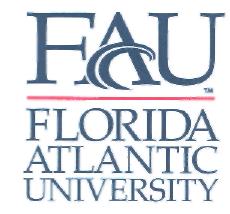 Christine E. LynnCollege of Nursing777 Glades RoadBoca Raton, FL 33431-0991tel: 561.297.3887fax: 561.297.0293www.fau.edu/nursingBoca Raton • Dania Beach • Davie • Fort Lauderdale • Jupiter • Treasure CoastAn Equal Opportunity/Equal Access Institution